
FICHE DE POSTE
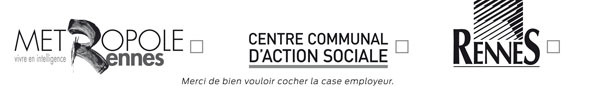 DomaineInterventions techniquesInterventions techniquesInterventions techniquesInterventions techniquesFamilleAteliers et véhiculesAteliers et véhiculesAteliers et véhiculesAteliers et véhiculesMétierChauffeur de laveuse et balayeuseChauffeur de laveuse et balayeuseChauffeur de laveuse et balayeuseChauffeur de laveuse et balayeuseIntitulé du poste Conducteur de laveuse et balayeuse Conducteur de laveuse et balayeuse Conducteur de laveuse et balayeuse Conducteur de laveuse et balayeuse Cadre statutaireFilière
2 filières possibles, si missions le permettentCatégorieCadre d'emploiNiveau de classification du poste 
(si besoin)Cadre statutaireTechniqueCAdjoint TechniqueATP 2ème cl (C2) à ATP 1ère cl (C3)  Suivant Parcours 2Date de mise à jour de la fiche de posteAoût 2019Août 2019Août 2019Août 2019N° de référence du poste16581 – 16512 – 16539 – 16527 – 16513 – 16538 – 16511 – 16526 – 16612 – 16551 – 16558 – 16544 – 16516 – 00399 – 1651416581 – 16512 – 16539 – 16527 – 16513 – 16538 – 16511 – 16526 – 16612 – 16551 – 16558 – 16544 – 16516 – 00399 – 1651416581 – 16512 – 16539 – 16527 – 16513 – 16538 – 16511 – 16526 – 16612 – 16551 – 16558 – 16544 – 16516 – 00399 – 1651416581 – 16512 – 16539 – 16527 – 16513 – 16538 – 16511 – 16526 – 16612 – 16551 – 16558 – 16544 – 16516 – 00399 – 16514Direction générale Pôle Ingénierie et Services UrbainsPôle Ingénierie et Services UrbainsPôle Ingénierie et Services UrbainsDirection DVMissionsPrincipales missions pour le compte de Rennes Métropole :> Aménagement, maintenance, entretien des voies, dépendances et des ouvrages d'art,> Gestion du domaine routier métropolitain, en lien avec les communes,> Amélioration de la sécurité routière et gestion du trafic,> Maintenance et amélioration de l'éclairage public et de la signalisation lumineuse,> Défense extérieure contre l'incendie.Principales missions pour le compte de la Ville de Rennes :> Gestion du domaine au titre du pouvoir de police de la circulation et du stationnement,> Gestion du stationnement payant sur voirie,> Nettoyage du domaine de voirie, des places, des marchés et des sanitaires publics,> Lutte contre les tags et l'affichage sauvage,> Conseils, prestations techniques et logistique sur la programmation événementielle de la ville de RennesDirection DVEffectif487ServiceDVPFMissionsMaintenir le domaine public en bon état de propreté (chaussées, trottoirs, places, sanitaires, jalonnement, enlèvement graffitis...)Assurer l'accompagnement technique, la conception et la logistique des événements de la Ville et des associationsServiceDVPFEffectif170Agent : nom, prénom et matricule pour les recrutements seulementSituation hiérarchique Fonction de son responsable hiérarchique direct (n+1) Situation hiérarchique Responsable d'équipe propreté mécaniqueSituation hiérarchique Nombre d'agents sous sa responsabilitéSituation hiérarchique 0 Situation hiérarchique Nombre d'agents encadrés directement par lui (n-1) Situation hiérarchique 0Relations fonctionnelles internes et externes de l'agentAu sein de sa DirectionRelations fonctionnelles internes et externes de l'agentResponsables d'équipe propreté mécanique, Responsables de secteurs propreté mécanique et manuelle, Techniciens, Équipes propreté manuelle, Responsable de serviceRelations fonctionnelles internes et externes de l'agentAu sein de la Ville, du CCAS et de Rennes MétropoleRelations fonctionnelles internes et externes de l'agentParc AutoRelations fonctionnelles internes et externes de l'agentAvec les élusRelations fonctionnelles internes et externes de l'agentÉlu à la PropretéRelations fonctionnelles internes et externes de l'agentEn externeRelations fonctionnelles internes et externes de l'agentRiverains et usagers du domaine publicAttributions du poste  (finalité générale du poste)Assurer le nettoyage de l'espace public avec les moyens mécaniques mis à la disposition de l'agentMissions de l’agent Missions de l’agent % de temps consacré à chacuneMission 1Nettoyage mécanique (lavage et balayage) du domaine public routier communal, chaussées, trottoirs, places etc…%ActivitésTâches Tâches Balayage et lavageBalayage mécanique des voies, soit en “solo” selon des secteurs pré-établis, soit en “équipe” avec une équipe de balayage manuel.Lavage des voies, soit en solo (lance ou rampe) soit avec un lancier.Balayage mécanique des voies, soit en “solo” selon des secteurs pré-établis, soit en “équipe” avec une équipe de balayage manuel.Lavage des voies, soit en solo (lance ou rampe) soit avec un lancier.Balayage et lavageNettoyage des marchés (balayage ou lavage)Nettoyage des marchés (balayage ou lavage)Balayage et lavageInterventions exceptionnelles suite à des manifestations diverses (commerciales, sportives, culturelles...) ou à des phénomènes climatiques. Interventions exceptionnelles suite à des manifestations diverses (commerciales, sportives, culturelles...) ou à des phénomènes climatiques. Mission 2Viabilité hivernale%Activités TâchesTâchesSalage ponctuel de la voirie communale.Salage ponctuel de la voirie communale.Mission 3Intervention ponctuelle en lavage – traitement points chauds/vidage corbeilles (mission très exceptionnelle n'intervenant que lors d'un problème de disponibilité de balayeuse)%ActivitésTâchesLavageLancier en appui d'une laveuseLancier en appui d'une laveuseTraitement points chauds/vidage corbeillesIntervention en conduite ou en appui du conducteur pour le traitement des points chauds et le vidage des corbeillesIntervention en conduite ou en appui du conducteur pour le traitement des points chauds et le vidage des corbeillesMission de remplacement ou de suppléanceContraintes du poste Ex : exposition au bruit, déplacements fréquents, manutentions lourdes…Conduite en permanence en milieu urbainCompétences liées au poste Compétences liées au poste SavoirsConnaissances minimales en mécanique SavoirsExpérience dans les travaux de propretéensemble de connaissances théoriques (ex : code des marchés publics, techniques de communication ...)Permis B et C obligatoiresensemble de connaissances théoriques (ex : code des marchés publics, techniques de communication ...)Polyvalence attendue à terme sur la conduite de tous types de machines (balayeuses 2m3, 4m3, balayeuses sur châssis-camion, laveuses)ensemble de connaissances théoriques (ex : code des marchés publics, techniques de communication ...)Savoir êtreattitudes comportementales attendues (ex : rigueur, pragmatisme…)Respecter les dispositions du code de la route et des consignes internes Avoir de la rigueur et beaucoup d'attentionSavoir êtreattitudes comportementales attendues (ex : rigueur, pragmatisme…)Être disponibleSavoir êtreattitudes comportementales attendues (ex : rigueur, pragmatisme…)Renseigner les divers documents de suivi des interventions et de suivi du matériel (pannes, entretien…)Savoir êtreattitudes comportementales attendues (ex : rigueur, pragmatisme…)Avoir des qualités relationnellesEnvironnement du poste Environnement du poste Horaires Cycle de base sur 2 semainesSemaine 1 – 30h : mardi – vendredi (repos hebdo lundi – samedi – dimanche)Semaine 2 – 45h : lundi – samedi (repos hebdo dimanche)Équipe matin : 4h15 – 11h45Équipe après-midi : 11h45 – 19h15 – le samedi 8h45 – 12h15 / 13h30 – 17h Équipe journée : 8h15 – 12h / 13h – 16h45 – Le samedi 8h15 – 12h15 / 13h30 – 17h+ Environ 1 dimanche toutes les 9 semaines (en fonction du nombre d'agents dans l'équipe propreté mécanique) : 4h30 – 12h – Repos hebdo le mardi, mercredi ou jeudi précédent (choix annuel). + interventions ponctuelles en dehors des heures normales de travail (horaires décalés ou heures supplémentaires)Temps de travailCycle de base sur 2 semaines – Régime hebdo 37h30 en moyenne + 15 jours de RTT annuelLieu de travailCentre Technique Municipal BaudÉléments de rémunération liés au poste (NBI …)Sujétion liée aux contraintes de rythme de travail pour les agents qui alternent matin et après-midi ou qui sont que de matinConditions particulières d'exercice des missions
ex. poste itinérant, astreintes…Participation suite aux manifestations (en priorité sur la base du volontariat) au nettoyage de l'espace public les samedis, dimanches et/ou jours fériés en heures supplémentairesMoyens matériels spécifiquesLaveuses, balayeuses compactes 2 et  et balayeuses sur châssis.Dotation vestimentaireDotation normalisée avec fourniture des équipements de protection individuelle. Lavage des tenues assuré par le service.Évolution du posteFonction correspondant 
Les fiches de tâches sont disponibles sur l'IntraCocher les missions assuréesApprovisionnements – commandeFonction correspondant 
Les fiches de tâches sont disponibles sur l'IntraCocher les missions assuréesDocumentationFonction correspondant 
Les fiches de tâches sont disponibles sur l'IntraCocher les missions assuréesRestauration / PDAFonction correspondant 
Les fiches de tâches sont disponibles sur l'IntraCocher les missions assuréesMoyens de l'administrationFonction correspondant 
Les fiches de tâches sont disponibles sur l'IntraCocher les missions assuréesInformatiqueFonction correspondant 
Les fiches de tâches sont disponibles sur l'IntraCocher les missions assuréesCoriolisFonction correspondant 
Les fiches de tâches sont disponibles sur l'IntraCocher les missions assuréesPropretéFonction correspondant 
Les fiches de tâches sont disponibles sur l'IntraCocher les missions assuréesCongésFonction correspondant 
Les fiches de tâches sont disponibles sur l'IntraCocher les missions assuréesFormationMissions de sécurité au travailCocher les missions assuréesAssistant de préventionMissions de sécurité au travailCocher les missions assuréesCoordonnateur de site / responsable d'établissementMissions de sécurité au travailCocher les missions assuréesChargé d'évacuationPrincipaux interlocuteurs de l'agent 
Correspondant formationSabrina MORINSabrina MORINPrincipaux interlocuteurs de l'agent 
Correspondant congésClaire SAULAISClaire SAULAISPrincipaux interlocuteurs de l'agent 
Correspondant restauration / PDAClaire SAULAISClaire SAULAISPrincipaux interlocuteurs de l'agent 
Correspondant de service (service paie situations administratives)Claire SAULAISClaire SAULAISPrincipaux interlocuteurs de l'agent 
Correspondant informatiqueSabrina MORINSabrina MORINPrincipaux interlocuteurs de l'agent 
Assistant de préventionNicolas GUILLOTINNicolas GUILLOTINPrincipaux interlocuteurs de l'agent 
Chargé(e) de ressources humainesClaire SAULAISClaire SAULAISValidation du chef de serviceNom : Anne-Françoise CARIOUDate : 10 octobre 2023Nom : Anne-Françoise CARIOUDate : 10 octobre 2023Validation du chargé RHNom : Sylvie TEXIERDate : 10 octobre 2023Nom : Sylvie TEXIERDate : 10 octobre 2023